四(七) 3-7    高一選組說明會(100.05.14)                  (學生場次)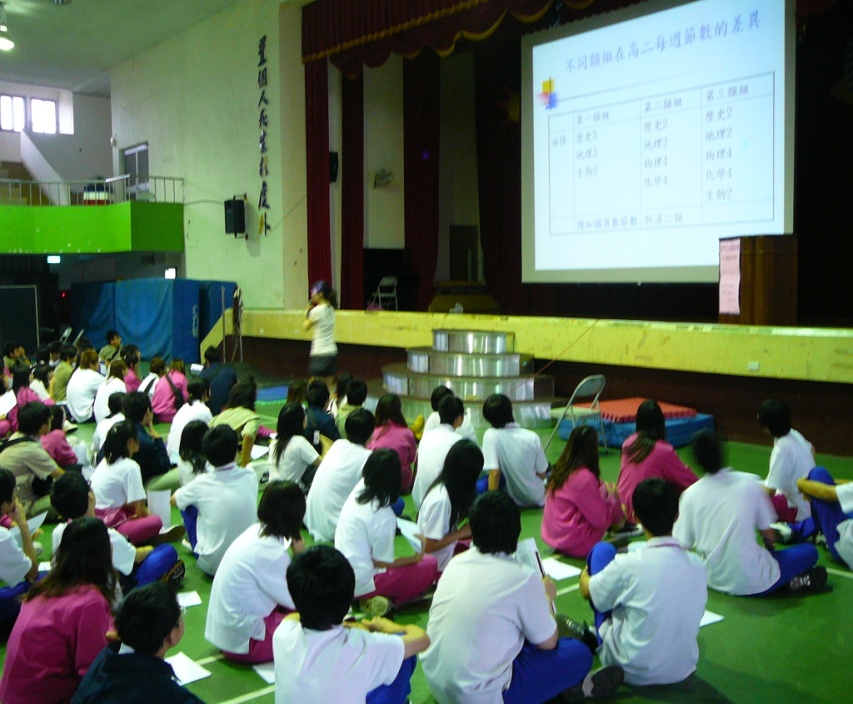 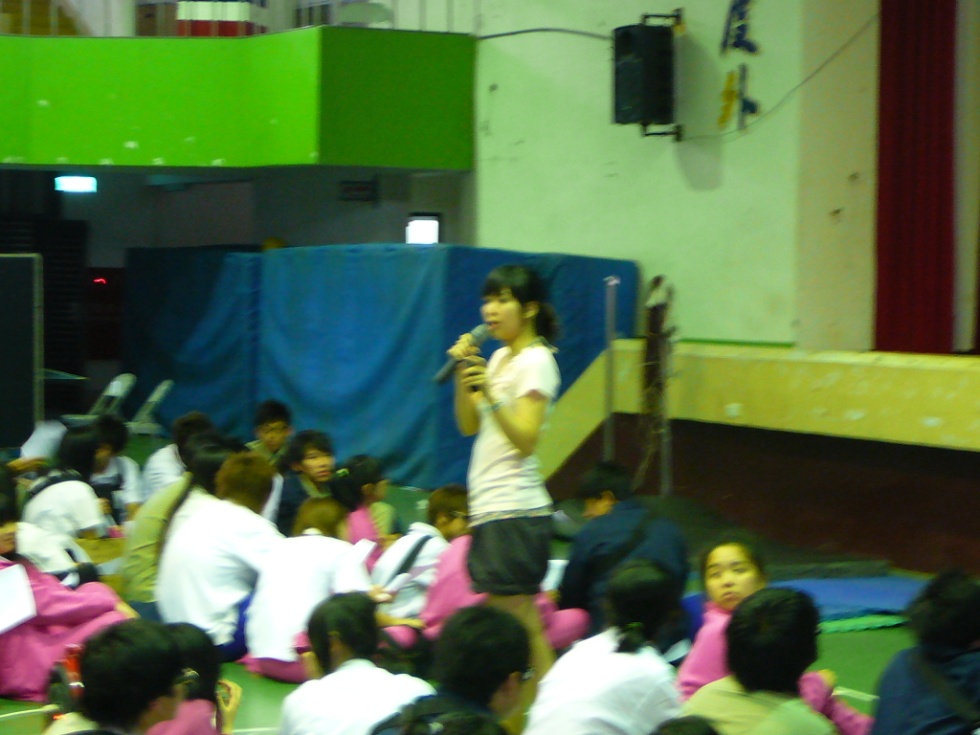 本校輔導老師進行說明本校輔導老師進行說明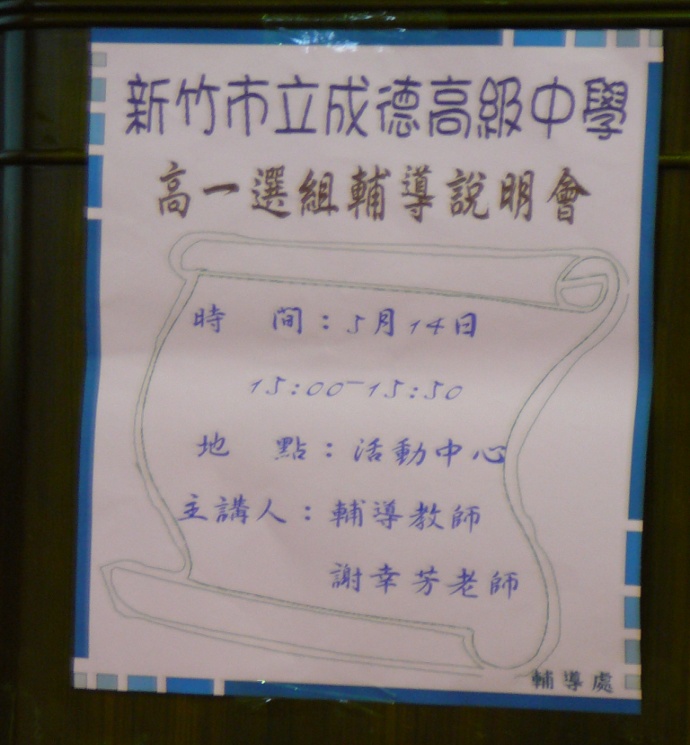 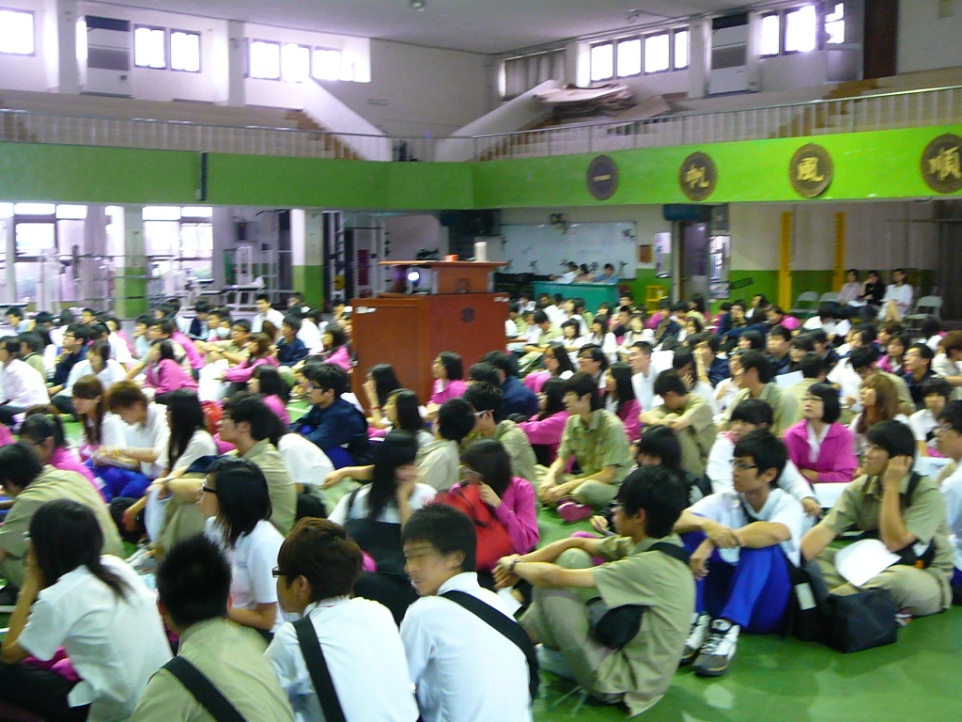 時間與地點學生聆聽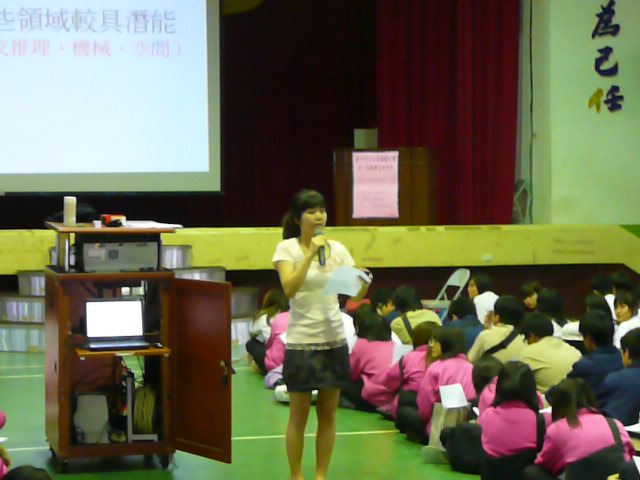 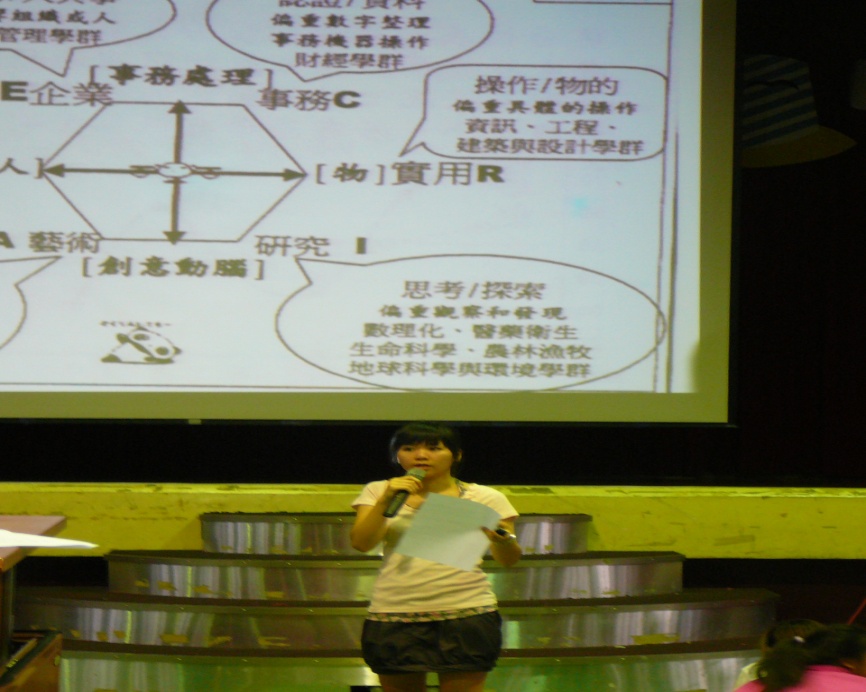                           本校輔導老師進行說明                          本校輔導老師進行說明